Publicado en Madrid el 03/12/2019 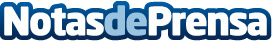 El ciclista paralímpico Sergio Garrote visita Allianz PartnersEl ciclista paralímpico Sergio Garrote visita Allianz Partners en el Día Internacional de las Personas con DiscapacidadDatos de contacto:Irene Gallego Hernanz910481306Nota de prensa publicada en: https://www.notasdeprensa.es/el-ciclista-paralimpico-sergio-garrote-visita Categorias: Nacional Sociedad Ciclismo Seguros Solidaridad y cooperación Otros deportes Recursos humanos http://www.notasdeprensa.es